MEMBANGUN PRESTASI BELAJAR MELALUIPENINGKATAN MOTIVASI BELAJAR SISWATESISDiajukan untuk Memenuhi Sebagian Persyaratan Memperoleh Gelar Magister Sains (M.Si)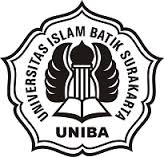 Oleh:ETIK YULIATI2020P20036PROGRAM STUDI MAGISTER ILMU MANAJEMENFAKULTAS EKONOMIUNIVERSITAS ISLAM BATIK SURAKARTA2022LEMBA  R PENGESAHAN TESIS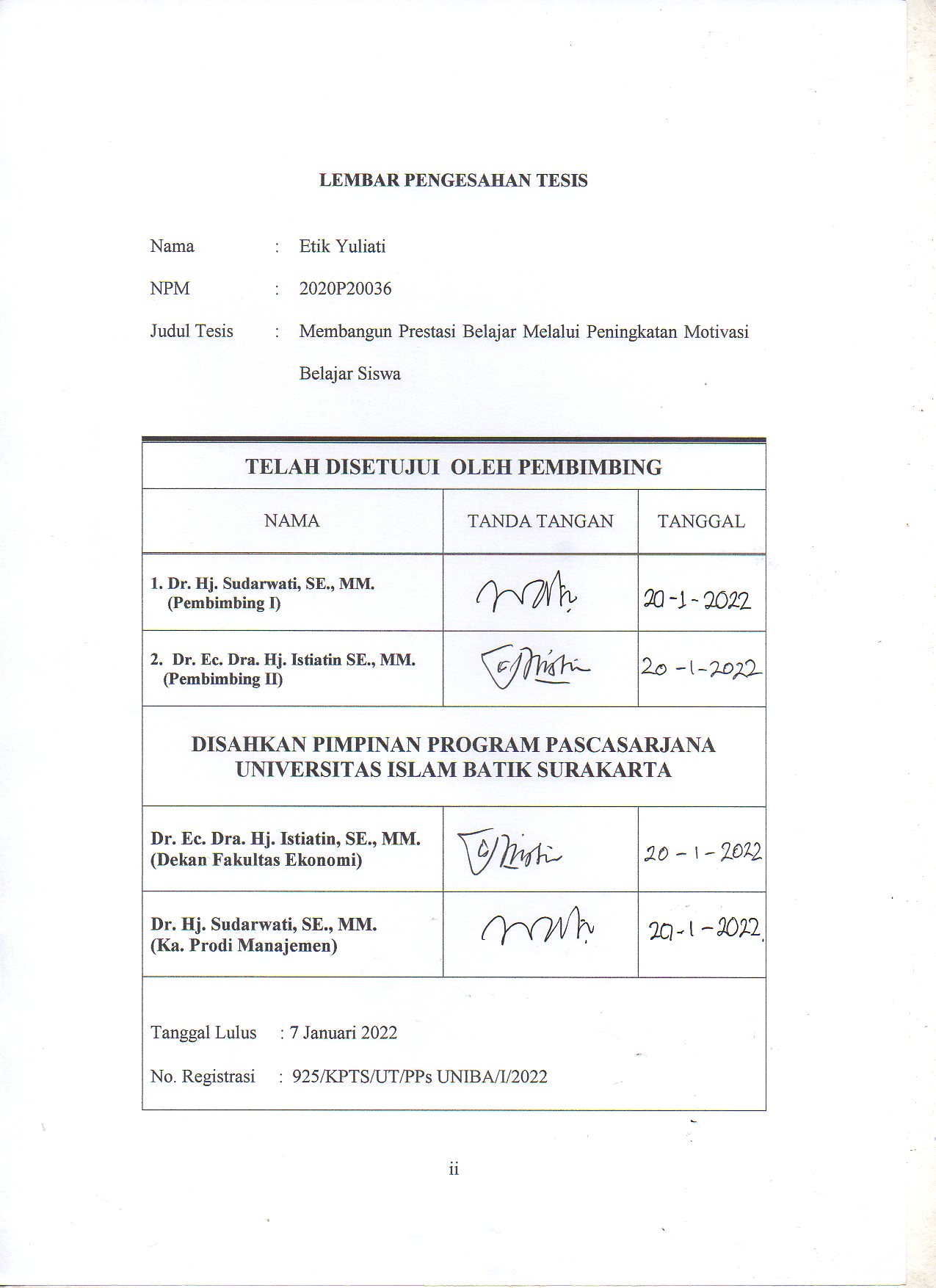 LEMBAR PENGESAHAN TIM PENGUJI TESIS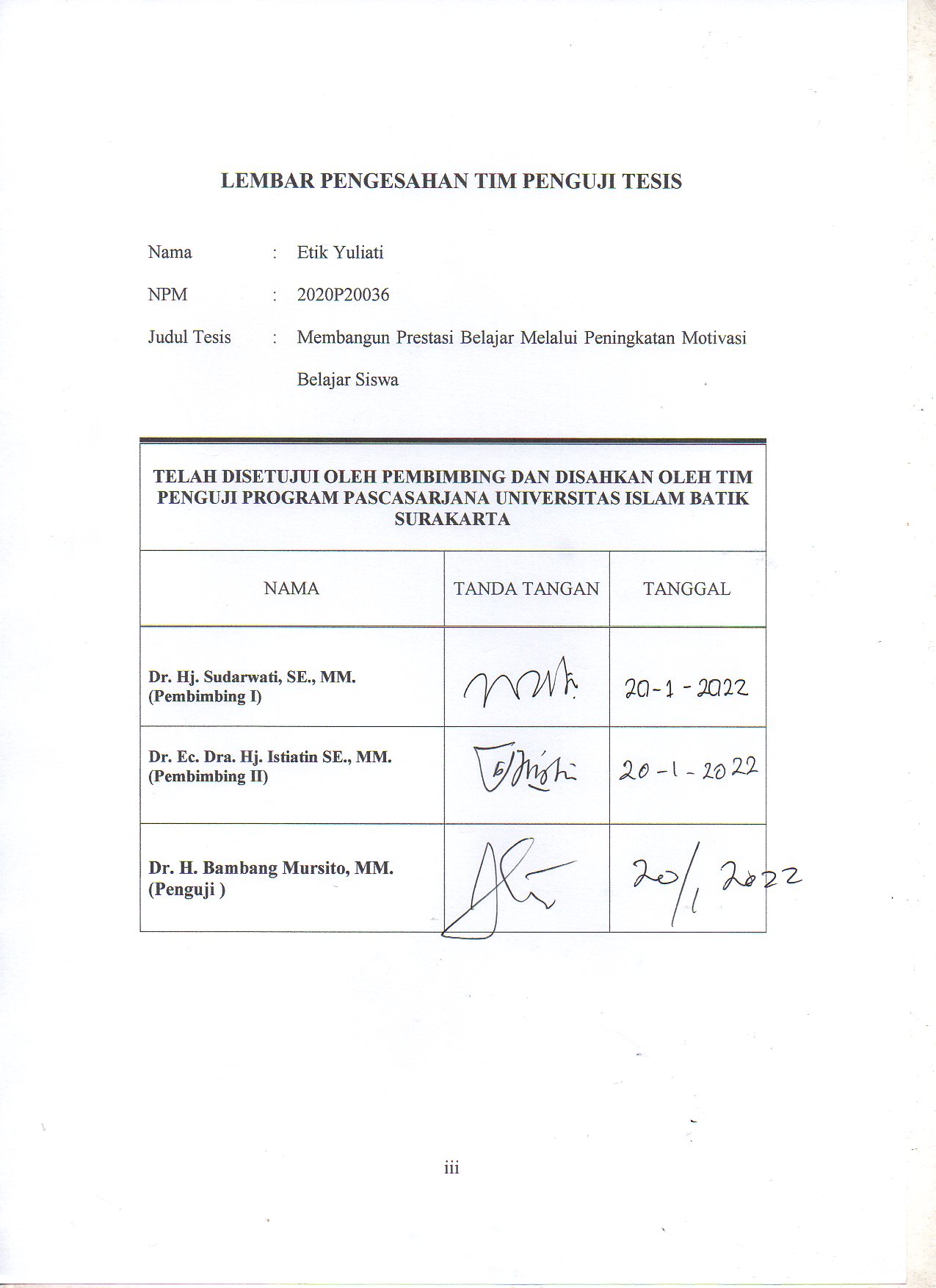 SURAT PERNYATAAN KEASLIAN TESISSaya yang bertanda tangan di bawa h ini:Dengan ini saya menyatakan bahwa tesis yang saya ajukan ini dadalah hasil karya saya sendiri dan belum pernah diajukan untuk memperoleh gelar magister di suatu Perguruan Tinggi, dan sepanjang pengetahuan saya tesis ini tidak terdapat karya atau pendapat yang pernah ditulis atau diterbitkan oleh orang lain kecuali yang diacu dalam naskah ini secara tertulis dan disebutkan dalam daftar pustaka.                                                                              Surakarta,     Oktober 2021                                                                              Etik YuliatiMOTTO“Sebab Aku ini mengetahui rancangan-rancangan apa yang ada padaKu mengenai kamu, demikianlah firman Tuhan, yaitu rancangan damai sejahtera dan bukan rancangan kecelakaan untuk memberikan kepadamu hari depan yang penuh harapan.”Yeremia 29:11Kamu tidak akan tahu dan memperoleh apa-apa jika kamu tidak bergerak dan mengerjakannya.SimbokkuPERSEMBAHANIbu, Suami dan Anak-anakku tercinta terimakasih untuk doa dan dukungan yang selalu diberikan sampai tesis ini selesai.Saudara-saudaraku terimakasih untuk doa yang selalu diberikan sampai tesis ini selesai.Teman- teman angkatan 30 Program Pascasarjana Unversitas Islam Batik Surakarta telah berjuang bersama-sama.Teman- teman SMK N I Sragen terimakasih untuk doa dan motivasi yang selalu diberikan sampai tesis ini selesai.KATA PENGANTARPuji syukur penulis panjatkan kehadirat Allah SWT yang telah melimpahkan segala rahmat, hidayah dan cinta kasihnya, sehingga penulis dapat menyelesaikan penelitian tesis ini. Tesis dengan judul “MEMBANGUN PRESTASI BELAJAR MELALUI PENINGKATAN MOTIVASI BELAJAR SISWA” ini disusun untuk memenuhi persyaratan mencapai derajat Magister Program Studi Manajemen Universitas Islam Batik Surakarta.Penulis menyadari bahwa penulisan ini tidak akan dapat terwujud tanpa bantuan dan bimbingan dari berbagai pihak. Dengan segala kerendahan dan ketulusan hati, penulis menghaturkan terimakasih yang sebesar-besarnya kepada pihak-pihak sebagai berikut : Dr. H. Amir Junaidi, SH., MH., selaku Rektor Universitas Islam Batik Surakarta yang telah berkenan memberikan kesempatan kepada penulis untuk menimba ilmu di Universitas Islam Batik Surakarta.Dr. Ec. Dra. Hj. Istiatin, SE., MM., selaku Dekan Fakultas Ekonomi Universitas Islam Batik Surakarta dan selaku dosen pembimbing II yang telah memberikan masukan dan bimbingan dalam penelitian ini.Dr. Hj. Sudarwati, SE., MM., selaku Kaprodi Magister Manajemen Universitas Islam Batik Surakarta dan selaku dosen pembimbing I yang telah memberikan masukan dan bimbingan dalam penelitian ini.Seluruh Dosen Program Pascasarjana Universitas Islam Batik Surakarta yang telah memberi ilmu pengetahuan kepada penulis.Seluruh staf dan karyawan Program Pascasarjana Universitas Islam Batik Surakarta yang telah memberikan bantuan administrasi kepada penulis.Ibu Dra. Budi Isnanik, M.Pd., selaku Kepala SMK Negeri 1 Sragen yang telah memberi ijin penelitian kepada penulis. Penulis menyadari penulisan tesis ini masih banyak kekurangan. Untuk itu saya berharap segala kritik dan saran yang membangun demi baiknya tesis ini. Semoga tesis ini bermanfaat bagi pembaca pada umumnya serta khusus bagi kami sendiri agar bisa menjadi motivasi untuk memperdalam ilmu di bangku perkuliahan serta dapat dimanfaatkan untuk pengembangan penelitian yang berikutnya.Surakarta,     Oktober 2021							            Etik YuliatiDAFTAR ISIHALAMAN JUDUL		iHALAMAN PERSETUJUAN		iiHALAMAN PENGESAHAN		iiiPERNYATAAN KEASLIAN TESIS		ivHALAMAN MOTTO		vHALAMAN PERSEMBAHAN		viKATA PENGANTAR		viiDAFTAR ISI		ixDAFTAR TABEL		xiiDAFTAR GAMBAR		xiiiDAFTAR LAMPIRAN		xivABSTRACT		xvABSTRAK		xviBAB I	   PENDAHULUAN		1Latar Belakang Masalah		1Identifikasi Masalah		5Batasan Masalah		5Rumusan Masalah		5Tujuan Penelitian		6Manfaat Penelitian		6BAB II	 LANDASAN TEORI DAN HIPOTESIS		8Kajian Teori		8Prestasi Belajar		8Motivasi		14Kedisiplinan		18Latar Belakang OrangTua		20Penggunaan Gadget		22Penelitian Terdahulu		25Kerangka Konseptual Penelitian		29Hipotesis Penelitian		30BAB III  METODOLOGI PENELITIAN		33Jenis / Desain Penelitian		33Tempat dan Waktu Penelitian		33Populasi dan Sampel		33Populasi		33Sampel		34Teknik Sampling		34Jenis Data		34Data Primer		34Data Sekunder		35Metode Pengumpulan Data		35Observasi		35Kuesioner		35Wawancara		36Dokumentasi		37Studi Pustaka		37Variabel Penelitian dan Definisi Operasional Variabel		37Variabel bebas (independen)		37Variabel terikat (dependen)		38Uji Instrumen Penelitian		39Uji Validitas		39Uji Reliabilitas		42Tenik Analisa Data .		43Uji Asumsi Klasik		43Analisis Regresi Liner Berganda		44  BAB IV	 HASIL PENELITIAN DAN ANALISA DATA		50Gambaran Umum Obyek Penelitian		50Deskripsi Obyek Penelitian		53Analisa Data		56Uji Asumsi Klasik		56Uji Normalitas		57Uji Multikolinearitas		59Uji Heterokesdatisitas		60Uji Regresi Linear Berganda		62Uji Hipotesis (Uji t)		64Uji Koefisien Determinasi (R2)		71Pembahasan		72BAB V 	 KESIMPULAN DAN SARAN		76Kesimpulan		76Implikasi		77Saran		78DAFTAR PUSTAKA		80LAMPIRAN		83DAFTAR TABELDAFTAR GAMBARDAFTAR LAMPIRANLampiran 1. Matrik JurnalLampiran 2. KuesionerLampiran 3. Data Scoring 20 Responden untuk Uji InstrumenLampiran 4. Data Scoring 130 Responden untuk Uji Asumsi Klasik dan Uji HipotesisLampiran 5. Deskripsi RespondenLampiran 6. Hasil Uji InstrumenLampiran 7. Uji Asumsi KlasikLampiran 8. Analisa Regresi Linier BergandaLampiran 9. Tabel r, Tabel F, dan Tabel tABSTRAKEtik Yuliati (2020P20036): MEMBANGUN PRESTASI BELAJAR MELALUI PENINGKATAN MOTIVASI BELAJAR SISWA. Tesis, Surakarta: Program Studies Manajemen (S2/M. Si) Program Pascasarjana Universitas Islam Batik, Oktober 2021. Tujuan dari penelitian ini adalah untuk: (1) Untuk menguji dan menganalisa pengaruh motivasi, kedisiplinan, latar belakang orang tua, penggunaan gadget secara bersama-sama terhadap prestasi belajar siswa SMK Negeri 1 Sragen. (2)  Untuk menguji dan menganalisa pengaruh motivasi terhadap prestasi belajar siswa SMK Negeri 1 Sragen. (3) Untuk menguji dan menganalisa pengaruh kedisiplinan terhadap prestasi belajar siswa SMK Negeri 1 Sragen. (4)  Untuk menguji dan menganalisa pengaruh latar belakang orang tua terhadap prestasi belajar siswa SMK Negeri 1 Sragen. (5)  Untuk menguji dan menganalisa pengaruh penggunaan gadget terhadap prestasi belajar siswa SMK Negeri 1 Sragen.	Penelitian dilakukan selama 7 bulan, mulai Maret – September 2021 dengan mengambil lokasi di SMK Negeri 1 Sragen. Populasi dalam penelitian ini siswa kelas XII dengan jumlah 500, sedang sampel yang digunakan adalah siswa dengan ranking sepuluh besar pada tiap kelasnya dengan jumlah 140. Dalam penelitian ini data yang digunakan peneliti adalah (1) data primer, (2) data sekunder. Teknik pengumpulan data dilakukan melalui observasi, wawancara, dokumentasi, kuisioner, dan studi pustaka. Teknik pengolahan data dilakukan dengan menggunakan program SPSS untuk melakukan uji instrumen ( uji validitas dan uji reliabilitas), uji regresi linear, uji asumsi klasik (uji normalitas, uji heteroskedastisitas, dan uji multikolinieritas), uji determinasi (R2), uji hipotesis (uji F dan uji t).	Hasil penelitian ini berdasarkan uji t pada variabel motivasi diperoleh t hitung lebih besar dari t tabel, jadi hipotesis pertama teruji kebenarannya. Uji t pada variabel kedisiplinan diperoleh t hitung > t tabel, jadi hipotesis kedua teruji kebenarannya. Uji t variabel latar belakang orang tua diperoleh t hitung > t tabel 1, jadi hipotesis ketiga teruji kebenarannya. Uji t variabel pengunaan gadget diperoleh t hitung > t tabel, jadi hipotesis keempat teruji kebenarannya.Kata kunci: prestasi belajar. motivasi, kedisiplinan, latar belakang orang tua, penggunaan gadgetABSTRACTEtik Yuliati (2020P20036): BUILDING LEARNING ACHIEVEMENT THROUGH INCREASING STUDENT LEARNING MOTIVATION. Thesis, Surakarta: Management Studies Program (S2/M. Si) Postgraduate Program at the Islamic University of Batik, October 2021.	The aims of this study were to: (1) To examine and analyze the effect of motivation, discipline, parental background, and the use of gadgets together on student achievement in SMK Negeri 1 Sragen. (2) To examine and analyze the effect of motivation on student achievement in SMK Negeri 1 Sragen. (3) To examine and analyze the effect of discipline on student achievement in SMK Negeri 1 Sragen. (4) To examine and analyze the influence of parental background on student achievement in SMK Negeri 1 Sragen. (5) To test and analyze the effect of using gadgets on student achievement in SMK Negeri 1 Sragen.  	The research was conducted for 7 months, starting from March to September 2021 by taking the location at SMK Negeri 1 Sragen. The population in this study was class XII students with a total of 500, while the sample used was students with top ten rankings in each class with a total of 140. In this study the data used by researchers were (1) primary data, (2) secondary data. Data collection techniques were carried out through observation, interviews, documentation, questionnaires, and literature studies. The data processing technique was carried out using the SPSS program to test the instrument (validity test and reliability test), linear regression test, classical assumption test (normality test, heteroscedasticity test, and multicollinearity test), determination test (R2), hypothesis test (F test). and t test).	The results of this study based on the t-test on the motivation variable, it was obtained that t-count was greater than t-table, so the first hypothesis was tested for truth. The t-test on the discipline variable was obtained t count > t table, so the second hypothesis was tested for truth. The t-test of the parental background variable was obtained t count > t table 1, so the third hypothesis was tested for truth. The t-test of the gadget use variable obtained t count > t table, so the fourth hypothesis was tested for truth.Keywords: learning achievement. motivation, discipline, parental background, gadget useNama:Etik YuliatiNPM:2020P20036Judul Tesis:Membangun Prestasi Belajar Melalui Peningkatan Motivasi Belajar SiswaTELAH DISETUJUI  OLEH PEMBIMBINGTELAH DISETUJUI  OLEH PEMBIMBINGTELAH DISETUJUI  OLEH PEMBIMBINGNAMATANDA TANGANTANGGAL1. Dr. Hj. Sudarwati, SE., MM.    (Pembimbing I)Dr. Ec. Dra. Hj. Istiatin SE., MM.   (Pembimbing II)DISAHKAN PIMPINAN PROGRAM PASCASARJANA UNIVERSITAS ISLAM BATIK SURAKARTADISAHKAN PIMPINAN PROGRAM PASCASARJANA UNIVERSITAS ISLAM BATIK SURAKARTADISAHKAN PIMPINAN PROGRAM PASCASARJANA UNIVERSITAS ISLAM BATIK SURAKARTADr. Ec. Dra. Hj. Istiatin, SE., MM.(Dekan Fakultas Ekonomi) Dr. Hj. Sudarwati, SE., MM.(Ka. Prodi Manajemen)Tanggal Lulus     : 7 Januari 2022No. Registrasi     :  925/KPTS/UT/PPs UNIBA/I/2022Tanggal Lulus     : 7 Januari 2022No. Registrasi     :  925/KPTS/UT/PPs UNIBA/I/2022Tanggal Lulus     : 7 Januari 2022No. Registrasi     :  925/KPTS/UT/PPs UNIBA/I/2022Nama:Etik YuliatiNPM:2020P20036Judul Tesis:Membangun Prestasi Belajar Melalui Peningkatan Motivasi Belajar SiswaTELAH DISETUJUI OLEH PEMBIMBING DAN DISAHKAN OLEH TIM PENGUJI PROGRAM PASCASARJANA UNIVERSITAS ISLAM BATIK SURAKARTATELAH DISETUJUI OLEH PEMBIMBING DAN DISAHKAN OLEH TIM PENGUJI PROGRAM PASCASARJANA UNIVERSITAS ISLAM BATIK SURAKARTATELAH DISETUJUI OLEH PEMBIMBING DAN DISAHKAN OLEH TIM PENGUJI PROGRAM PASCASARJANA UNIVERSITAS ISLAM BATIK SURAKARTANAMATANDA TANGANTANGGALDr. Hj. Sudarwati, SE., MM.(Pembimbing I)Dr. Ec. Dra. Hj. Istiatin SE., MM.(Pembimbing II)Dr. H. Bambang Mursito, MM.(Penguji )Nama:Etik YuliatiNPM:2020P20036Judul Tesis:Membangun Prestasi Belajar Melalui Peningkatan Motivasi Belajar SiswaTabel III.1Definisi Operasioal dan Kisi-Kisi Instrumen Penelitian ..........38Tabel III.2Uji Validitas Untuk Variabel Prestasi Belajar Siswa……….39Tabel III.3Uji Validitas Untuk Variabel Motivasi …………………….40Tabel III.4Uji Validitas Untuk Variabel Kedisiplinan …………………..41Tabel III.5Uji Validitas Untuk Variabel Latar Belakang Orang Tua ….41Tabel III.6Uji Validitas Untuk Variabel Penggunaan Gadget ………….42Tabel III.7Hasil Uji Reliabilitas ................................................................ 43Tabel IV.1Responden Berdasarkan Umur  .........................................53Tabel IV.2Responden Berdasarkan Jenis Kelamin ............................54Tabel IV.3Responden Berdasarkan Kompetensi Keahlian ........................55Tabel IV.4One-Sample Kolmogorov – Smirnov Test ...............................59Tabel IV.5Uji Multikolonieritas ................................................................60Tabel IV.6Hasil Uji Heterokedastisitas .....................................................61Tabel IV.7Hasil Uji Regresi Linier Berganda ..........................................62Tabel IV.8Hasil Uji F ...............................................................................65Tabel IV.9Hasil Uji t ..........................................................................66Tabel IV.10Hasil Koefisien Determinasi .....................................................71Gambar 2.1Kerangka Konseptual Penelitian ................................................29Gambar 4.1Karakteristik Responden Berdasarkan Umur .......................53Gambar 4.2Karakteristik Responden Berdasarkan Jenis Kelamin ………..55Gambar 4.3Karakteristik Responden Berdasarkan Kompetensi Keahlian ....56Gambar 4.4Grafik Histogram Normalitas .....................................................57Gambar 4.5Gambar Normal P-P Plot ...........................................................58Gambar 4.6Hasil Uji Heterokedastisitas .......................................................61